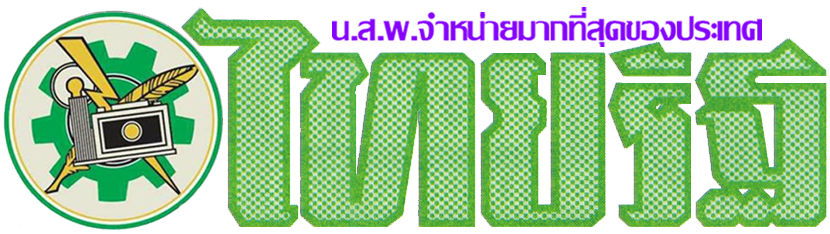 ข่าวประจำวันพฤหัสบดีที่ 23 พฤศจิกายน 2560 หน้าที่ 10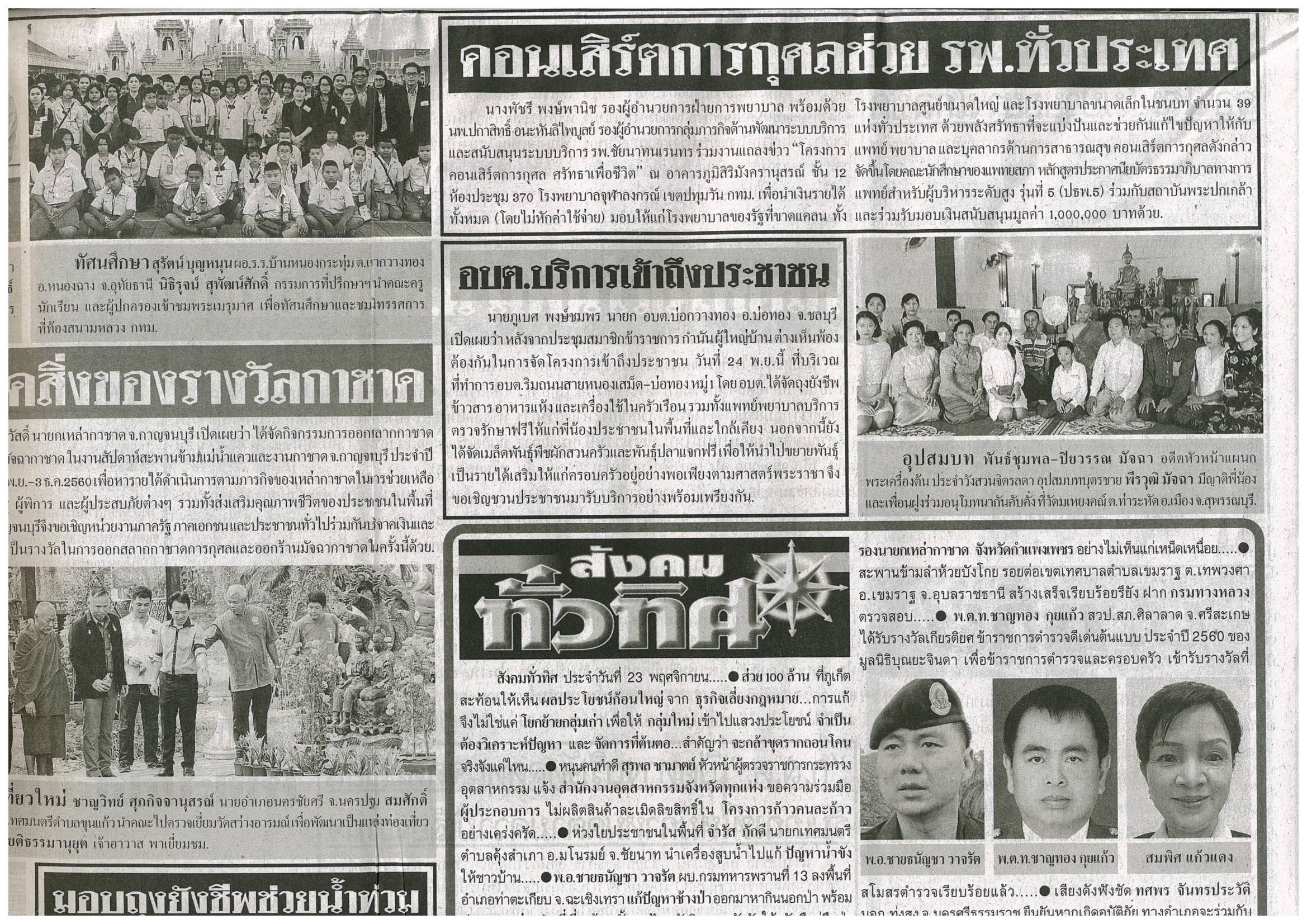 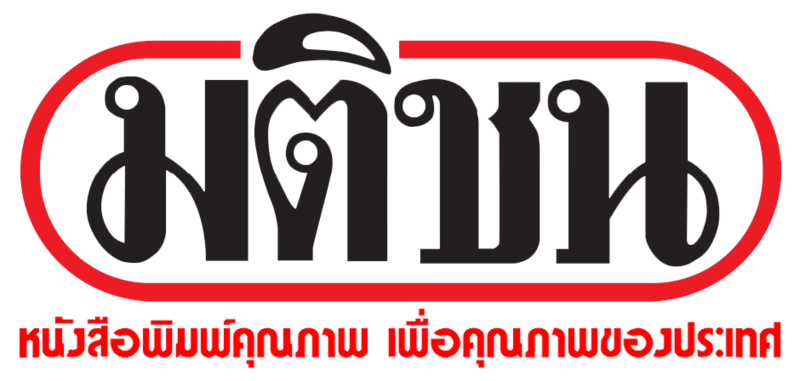 ข่าวประจำวันพฤหัสบดีที่ 23 พฤศจิกายน 2560 หน้าที่ 7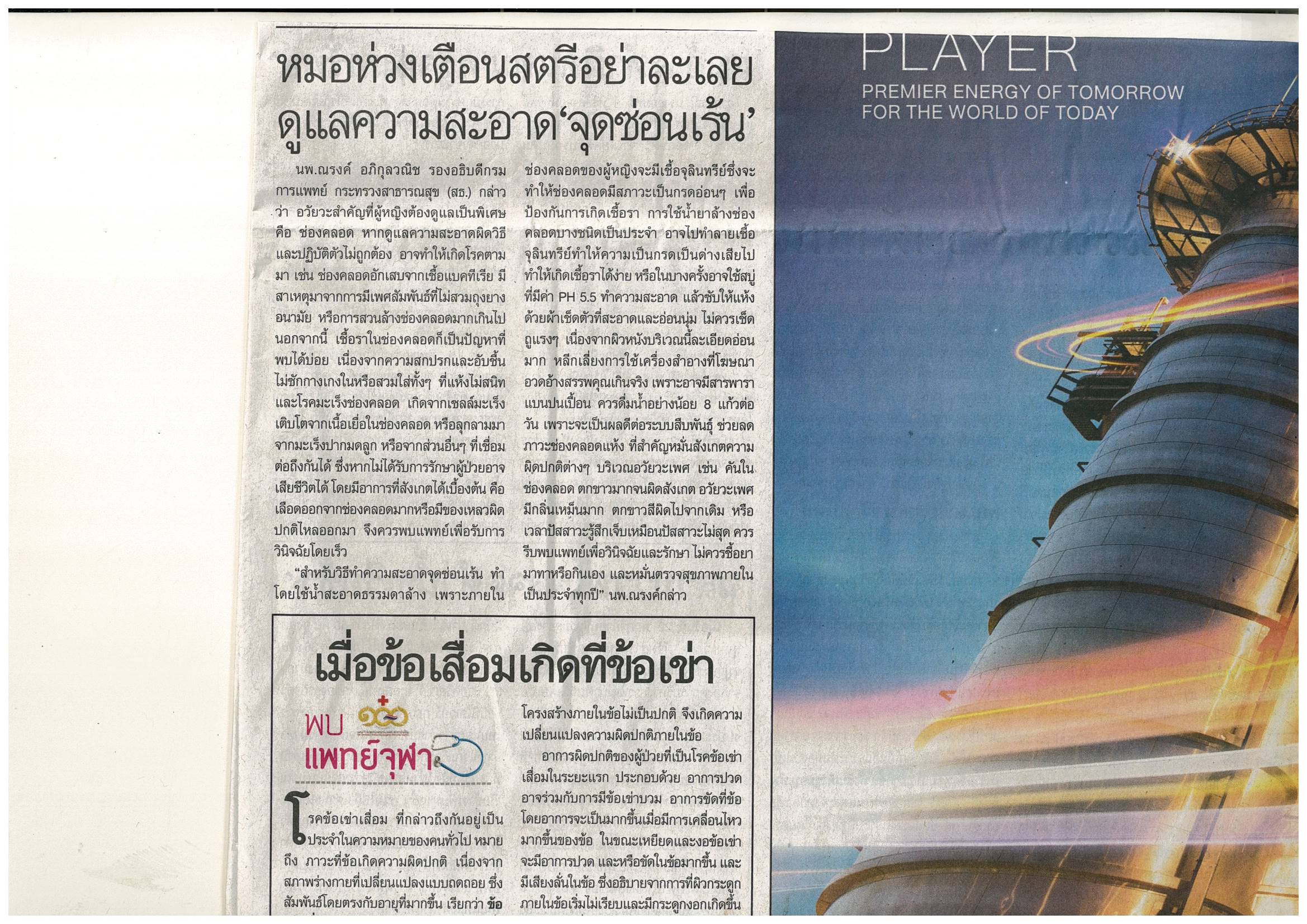 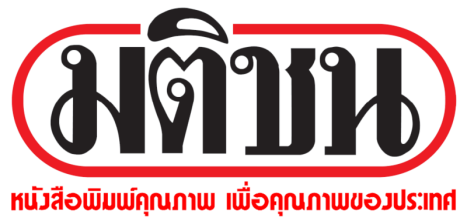 ข่าวประจำวันพฤหัสบดีที่ 23 พฤศจิกายน 2560 หน้าที่ 7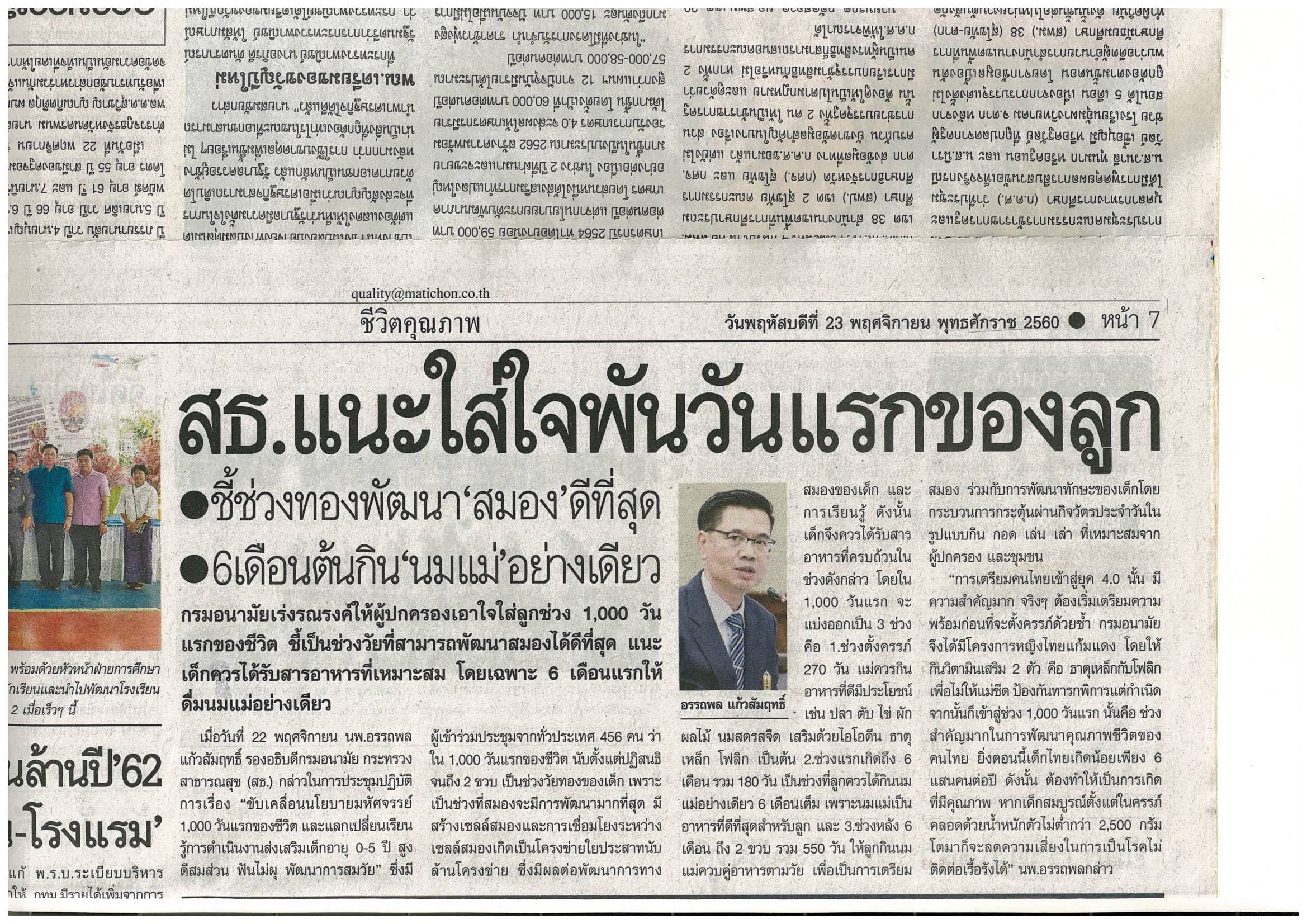 ข่าวประจำวันพฤหัสบดีที่ 23 พฤศจิกายน 2560 หน้าที่ 12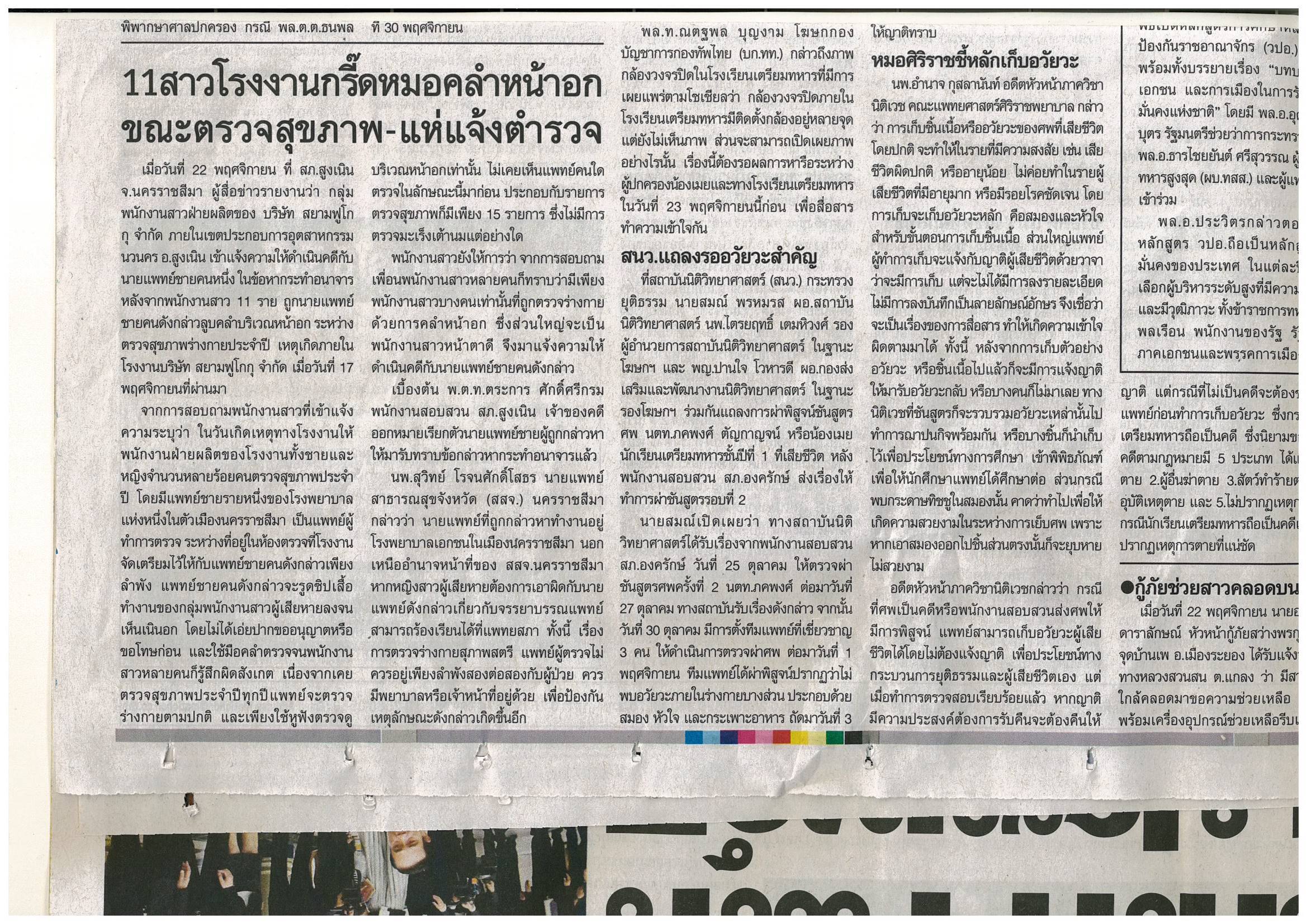 